New Albany Redevelopment CommissionBasics of Fair Housing 101 Informational SessionDate: Thursday, June 27th 2019Time: 11am-12pmLocation: 3rd Floor Assembly Room311 Hauss Square New Albany, IN 47150Topics covered will be the tenant landlord relationship as well as clarification of the seven protected classes and identifying fair housing versus tenant landlord disputes.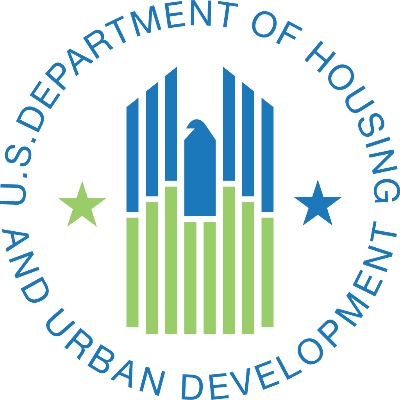 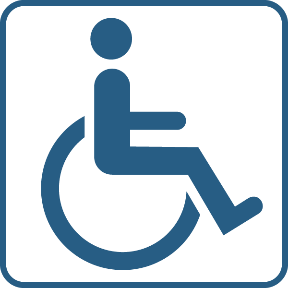 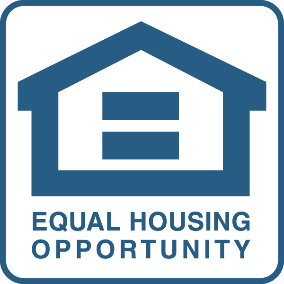 